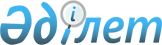 О проекте Указа Президента Республики Казахстан "Об утверждении Реестров должностей военнослужащих, сотрудников правоохранительных органов, государственной противопожарной службы Агентства Республики Казахстан по чрезвычайным ситуациям и органов прокуратуры Республики Казахстан по категориям"Постановление Правительства Республики Казахстан от 22 февраля 2001 года N 271

      Правительство Республики Казахстан постановляет: 

      Внести на рассмотрение Президента Республики Казахстан проект Указа Президента Республики Казахстан "Об утверждении Реестров должностей военнослужащих, сотрудников правоохранительных органов, государственной противопожарной службы Агентства Республики Казахстан по чрезвычайным ситуациям и органов прокуратуры Республики Казахстан по категориям". 

 

     Премьер-Министр     Республики Казахстан

                                 Указ  

                     Президента Республики Казахстан 



 

      Об утверждении Реестров должностей военнослужащих, сотрудников 

        правоохранительных органов, государственной противопожарной 

           службы Агентства Республики Казахстан по чрезвычайным 

           ситуациям и органов прокуратуры Республики Казахстан 

                               по категориям 



 

      В связи с введением новой системы оплаты труда работников органов Республики Казахстан, содержащихся за счет государственного бюджета, постановляю: 

      1. Утвердить Реестры должностей военнослужащих, сотрудников правоохранительных органов, государственной противопожарной службы Агентства Республики Казахстан по чрезвычайным ситуациям и органов прокуратуры Республики Казахстан по категориям согласно приложениям 1, 2, 3, 4, 5, 6, 7, 8, 9, 10, 11, 12, 13, 14, 15, 16, 17, 18, 19, 20, 21, 22, 23 и 24. 

      2. Государственным органам принять меры по приведению своих структур и штатных расписаний в соответствие с настоящим Указом.     3. Предоставить право государственным органам к наименованиям должностей, указанным в Реестрах по категориям, применять специальные дополнительные наименования, характеризующие специфику их деятельности.     4. Настоящий Указ вступает в силу с 1 января 2001 года     Президент     Республики Казахстан     Астана, "__" ______ 2001 г.     N ____________(Специалисты: Цай Л.Г.,              Мартина Н.А.)     
					© 2012. РГП на ПХВ «Институт законодательства и правовой информации Республики Казахстан» Министерства юстиции Республики Казахстан
				